Муниципальное образование «Надеждинское сельское поселение»Биробиджанского муниципального районаЕврейской автономной областиАДМИНИСТРАЦИЯ СЕЛЬСКОГО ПОСЕЛЕНИЯПОСТАНОВЛЕНИЕ05.12. 2019							                                      №   107                            с. Надеждинское 	Об утверждении реестра противопожарных водоемов	В соответствии с Федеральным законом от 21.12.1994 № 69-ФЗ «О пожарной безопасности», Федеральным законом от 06.10.2003 года №131- ФЗ «Об общих принципах организации местного самоуправления в Российской Федерации», Постановлением Правительства РФ от 25.04.2012 № 390 «О противопожарном режиме», в целях создания условий для забора в любое время года воды из источников наружного водоснабжения на территории муниципального образования «Надеждинское сельское поселение» Биробиджанского муниципального района Еврейской автономной области администрация сельского поселения     ПОСТАНОВЛЯЕТ:    	1. Утвердить реестр противопожарных водоемов, расположенных на территории муниципального образования «Надеждинское сельское поселение» Биробиджанского муниципального района Еврейской автономной области (приложение 1).     2.Утвердить Правила учета и проверки наружного противопожарного водоснабжения на территории населенных пунктов муниципального образования «Надеждинское сельское поселение» Биробиджанского муниципального района Еврейской автономной области (приложение 2).    	3.  Опубликовать настоящее постановление в средствах массовой информации.    	4. Настоящее постановление вступает в силу после дня его официального опубликования.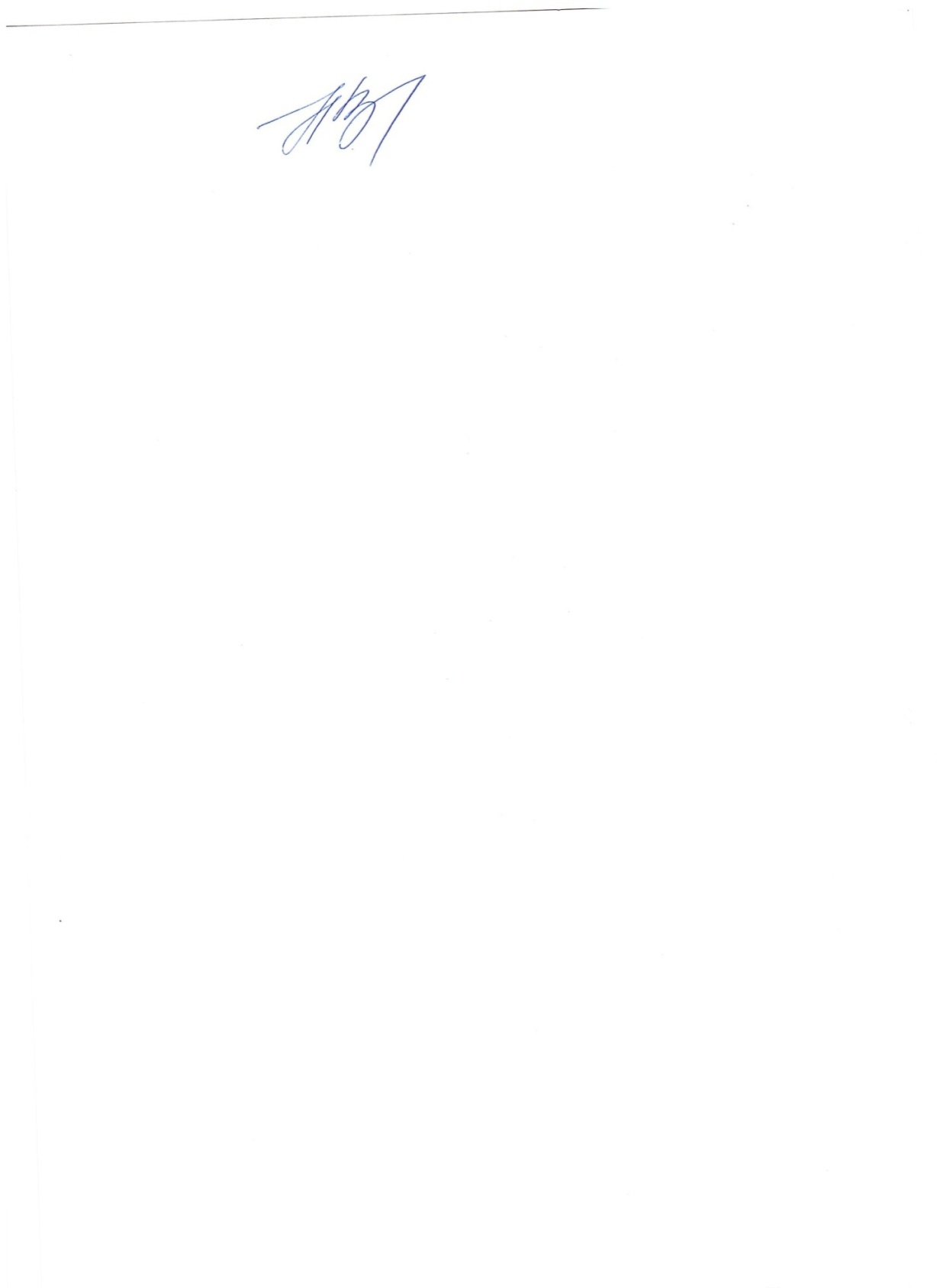 Глава сельского поселения                                               Н.В. КрасиловаПриложение 1к постановлению администрации сельского поселения от 06.12.2019 № 107Реестр противопожарных водоемов, расположенных на территории муниципального образования «Надеждинское сельское поселение» Биробиджанского муниципального района Еврейской автономной областиПриложение 2к постановлению администрации сельского поселения от 06.12.2019 № 107Правила учета и проверки наружного противопожарного водоснабжения на территории муниципального образования «Надеждинское сельское поселение» Биробиджанского муниципального района Еврейской автономной области1. Общие положения             1.1. Настоящие Правила учёта и проверки наружного противопожарного​ водоснабжения на территории населенных пунктов муниципального образования «Надеждинское сельское поселение» Биробиджанского муниципального района Еврейской автономной области (далее – Правила) действуют на всей территории Надеждинского сельского поселения.            1.2. Подразделения Государственной противопожарной службы (далее – ГПС) имеют право на беспрепятственный въезд на территорию поселения для заправки водой из источников наружного противопожарного водоснабжения (далее – ИНПВ), необходимой для тушения пожаров, а также для осуществления проверки их технического состояния.1.3. Направление движения к ИНПВ должно обозначаться указателями.2. Учет и порядок проверки наружного противопожарного водоснабжения2.1. Проверка ИНПВ производится не реже 2 раз в год (весной и осенью) с составлением актов в соответствии с приложением 1 к настоящим Правилам.2.2. При проверке пожарного водоема проверяется:- наличие на видном месте указателя установленного образца;- возможность беспрепятственного подъезда к пожарному водоему;- степень заполнения водой и возможность его пополнения;- наличие площадки (пирса) для забора воды;- наличие проруби (при установлении устойчивого ледяного покрова на поверхности пожарного водоема).2.3. С целью учета всех водоисточников, которые могут быть использованы для тушения пожара, администрация муниципального образования «Надеждинское сельское поселение» Биробиджанского муниципального района Еврейской автономной области совместно с Государственной противопожарной службой не реже одного раза в пять лет проводят инвентаризацию ИНПВ, расположенных на территории поселения.2.4. По результатам инвентаризации составляется Реестр ИНПВ, расположенных на территории муниципального образования «Надеждинское сельское поселение» Биробиджанского муниципального района Еврейской автономной области, с соответствии с приложением 2 к настоящим Правилам.3. Содержание источников наружного противопожарного водоснабжения3.1. Собственники ИНПВ, обязаны после получения сообщения о неисправности ИНПВ, произвести устранение выявленных неисправностей. В случае проведения капитального ремонта или замены ИНВП сроки согласовываются с ГПС.3.2. Содержание ИНПВ проводится за счет средств собственника ИНПВ.4. Особенности эксплуатации источников наружного противопожарного водоснабжения в теплый период4.1. Ежегодно в теплый период производится:- очистка пожарных водоемов от загрязнения (растительные остатки, бытовой мусор и т.п.) по мере загрязнения, но не менее 1 раза в 3 месяца;- проверка уровня воды в пожарных водоёмах не менее 1 раза в 3 месяца;- проверка подъездов к ИНПВ и площадок для установки пожарных автомобилей не менее 1 раза за период.5. Особенности эксплуатации источников наружного противопожарного водоснабжения в зимний период5.1. Ежегодно в октябре – ноябре производится подготовка ИНПВ к работе в зимних условиях, для чего необходимо:- проверить уровень воды в пожарных водоёмах;- произвести очистку от снега и льда подъездов к ИНПВ и площадок для установки пожарных автомобилей;- при образовании устойчивого ледяного покрова на поверхности воды пожарного водоема устраивать прорубь, осуществлять расчистку площадки от снега для установки пожарных автомобилей. Приложение 1к правилам учета и проверкинаружного противопожарноговодоснабжения на территориимуниципального образования «Надеждинское сельское поселение» Биробиджанского муниципального района Еврейской автономной области АКТпроверки пожарного водоема_______________________                                                             «_»__________20__ г.           (место составления акта)Мы, нижеподписавшиеся:____________________________________________________________________________________________________________________________________________________________________________________________________________________________________________________________________составили настоящий акт о том, что проведена проверка состояния пожарного водоема.№п/пНаименование объектаВид пожарного водоемаМесто расположения объекта1Пожарный водоемискусственныйс. Надеждинское, ул. Мирная2Пожарный водоемискусственныйс. Надеждинское, ул. Мирная3Пожарный водоемприродныйс. Надеждинское, р. Бира4Пожарный водоемискусственныйс. Головино, ул. Юбилейная5Пожарный водоемприродныйс. Головино,  ул. Юбилейная№п/пМестоположениеНаличие указателяНаличие подъездаНаличие площадки (пирса)Объем водыПримечание12345671Заключение:(наименование пожарного водоема)Действующий / Недействующий (ненужное зачеркнуть)